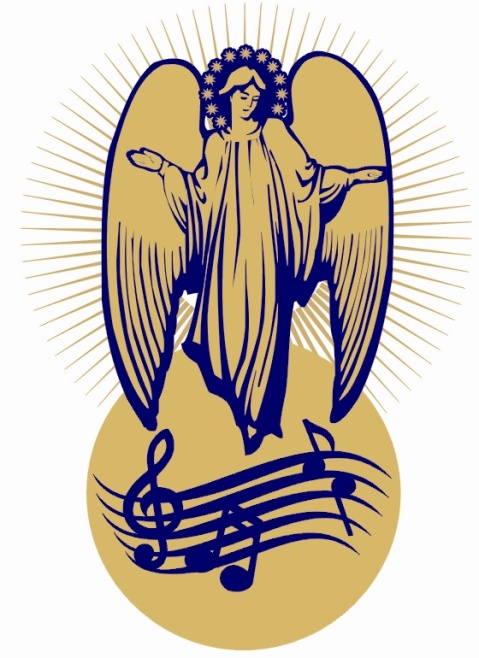        П О Л О Ж Е Н Н Я     про проведення Міжнародного міжконфесійного фестивалю - конкурсу духовної пісні та камерної музики    “Я ТАМ, ДЕ  Є  БЛАГОСЛОВЕННЯ”03-05 квітня 2020 року, м. Тернопіль1. Загальні положенняЗасновником Міжнародного міжконфесійного фестивалю – конкурсу духовної  пісні «Я там, де є благословення»  є Тернопільська міська рада.Фестиваль - конкурс проводиться з метою:- пропаганди та розповсюдження культурних і духовних пісенних та музичних цінностей християнського світу;  - створення і популяризації сучасної релігійної  пісні та музики серед християн світу, їх духовного    збагачення, пошуку і підтримки талановитих, обдарованих особистостей; - встановлення   тісних   творчих  відносин  між   колективами  та  виконавцями  в  Україні  і  зарубіжних країнах. 2.Завдання фестивалю-конкурсу:- прославлення Бога і Господа Ісуса Христа та звіщення Христової благої вісті через пісню та музику;- виявлення та підтримка талановитих авторів, хорових колективів та окремих виконавців на ниві духовної пісні та музики;- естетичний та духовний розвиток молодого покоління;- тематика пісень, музичних творів  повинна відображати суть християнського покликання, християнських цінностей.3.Терміни проведення фестивалю-конкурсу:Міжнародний міжконфесійний фестиваль – конкурс  духовної пісні проводиться 03-05 квітня 2020 року в м. Тернополі (Україна)  за адресою: Український дім «Перемога» (бульвар Т. Шевченка,27), обласній філармонії  (вул..Князя Острозького,11) та Церкві Матері Божої Неустанної Помочі (бульвар Д. Галицького,16)4.Умови фестивалю-конкурсу:До участі у фестивалі – конкурсі запрошуються  колективи та виконавці різних християнських  конфесій з регіонів України та зарубіжжя.  Можливість проведення  конкурсу в рамках фестивалю і учасників визначає засновник фестивалю-конкурсу. Учасники конкурсної програми оцінюються  у двох окремих  категоріях: професіонали та аматори.До категорії професіоналів відносяться професійні хорові колективи, професійні вокальні групи, ансамблі, камерні оркестри, а також  колективи спеціалізованих музичних вищих та середніх учбових закладів, професійні соло-співаки.До категорії аматорів відносяться усі інші хорові, вокальні колективи, музичні колективи та окремі виконавці.Конкурсні виступи проводяться у чотирьох номінаціях (окремо професійні та самодіяльні):- церковні та світські хорові колективи; - малі вокальні форми та вокальні ансамблі;     - соло-вокалістиУчасники фестивалю – конкурсу оцінюються у вікових категоріях:-1 вікова категорія -9-13 років;- 2 вікова категорія - 14-17 років;- 3 вікова категорія – від 18 років і старші.У випадку виникнення спірних питань щодо вікової категорії учасників остаточне рішення залишається за членами журі.Під час конкурсного виступу хорові виконують по два твори на свій вибір: акапельно або  під музичний супровід, Час виступу не повинен перевищувати 15 хв.Малі вокальні форми, ансамблі  виконують по два твори на свій вибір: акапельно, під музичний супровід, під фонограму (-). Фонограми - «мінус» подаються на  флеш накопичувачах. В рамках фестивалю організовуються виступи учасників, які не беруть участь у конкурсі,  з програмою до 30 хвилин на різних концертних майданчиках та  церквах, розташованих на території міста Тернополя і районах Тернопільської області.5. Порядок проведення конкурсу:В конкурсних виступах 2020 року беруть участь колективи України, зарубіжжя та виконавці                                   м. Тернополя та Тернопільської областіПісля конкурсного прослуховування всіх учасників, журі визначає переможців. Переможці конкурсної програми та кращі колективи, визначені членами  журі, беруть участь у Гала-концерті  6.Склад журі та порядок нагородженняСклад журі Міжнародного міжконфесійного фестивалю-конкурсу духовної пісні оголошується безпосередньо перед початком його проведення.Журі фестивалю-конкурсу оцінює  конкурсні виступи за такими критеріями:- виконавська майстерність та вокальні дані;- поєднання мистецького образу з духовним змістом пісні;- сценічність виконання та зовнішній вигляд.- оригінальність.Всі учасники фестивалю нагороджуються Дипломами Лауреатів, сувенірами. Учасники конкурсних змагань  нагороджуються Дипломами фестивалю-конкурсу, дипломами учасників, Дипломантів і сувенірами. Переможці фестивалю – конкурсу  нагороджуються по двох категоріях (професіонали  та аматори) окремо: Дипломами Володаря Гран – Прі та оригінальним призом,   Дипломами Лауреатів І, ІІ, ІІІ ступенів та цінними подарунками. Рішення журі остаточне і оскарженню не підлягає.Журі за ініціативою державних установ, громадських організацій та об’єднань, підприємців, фондів має право присудити додаткові спеціальні дипломи та  призи .7. Умови участі у фестивалі-конкурсіДля участі у фестивалі, конкурсі необхідно до 25 березня 2020 року надіслати на адресу оргкомітету або на електронну пошту за вказаною в Положенні адресою:- реєстраційний лист;- фонограми-«плюс» пісень або відеоматеріали  виступів, що зроблені не пізніше 2018р.; кольорову фотографію колективу або виконавця в електронному вигляді (формат jpg) та окремо фотографію керівника.Після надання відповідних документів учасники отримують офіційне запрошення від Оргкомітету фестивалю-конкурсу.  8.Умови перебуванняОрганізація проживання, харчування, зустрічі, від`їзду учасників та супроводжуючих покладається на Оргкомітет. Оплата проїзду, харчування, проживання учасників фестивалю-конкурсу та супроводжуючих – за рахунок відряджуючої сторони .Документи та заявки надсилаються в Управління культури і мистецтв за адресою: 46001, бул. Шевченка, . Тернопіль, Україна або за електронними адресами: e-mail:   kultura_mr.ter@ ukr.net ( тел.. 0985485731 Кармазин Василь Петрович)